ΘΕΜΑ : “Διευκρινήσεις επί της διακήρυξης του ανοικτού διεθνούς διαγωνισμού για την ανάδειξη μειοδότη που θα αναλάβει το έργο «Ηλεκτρονικές Υπηρεσίες για την Στρατηγική Ανάπτυξη της Κοινωνικής Ασφάλισης»”Σε απάντηση διευκρινιστικών ερωτημάτων επί της πρόσκλησης του έργου «Ηλεκτρονικές Υπηρεσίες για την Στρατηγική Ανάπτυξη της Κοινωνικής Ασφάλισης»” διευκρινίζονται τα εξής: ΔΙΕΥΚΡΙΝΗΣΕΙΣ:όπου στη σχετική διακήρυξη γίνεται αναφορά στον Ν 3886/2010 εννοείται όπως εκάστοτε ισχύει με τις  τυχόν τροποποιήσεις αυτού. (Ν 4055/2012).με βάση την εγκύκλιο του Υπουργείου Ανάπτυξης το έργο υπόκειται σε παρακράτηση 0,10% χωρίς ΦΠΑ προς κάλυψη των λειτουργικών αναγκών της Ενιαίας Ανεξάρτητης Αρχής Δημοσίων Συμβάσεων  με βάση τα οριζόμενα στο Ν 4013/2011 (ΦΕΚ Α 204). Το ποσό θα παρακρατείται από την Αναθέτουσα Αρχή από την πρώτη πληρωμή και θα αποδίδεται στην ως άνω Αρχή.  ΒΛΑΣΙΟΣ ΣΦΥΡΟΕΡΑΣ  ΔΙΕΥΘΥΝΩΝ ΣΥΜΒΟΥΛΟΣΚα/ΠΡΟΜΗΘΕΙΕΣ/ΓΡΑΜΜΑΤΑ/ΔΙΕΥΚΡΙΝΗΣΕΙΣ ΗΛΕΚΤΡΟΝΙΚΕΣ ΥΠΗΡΕΣΙΕΣ    ΠΙΝΑΚΑΣ ΑΠΟΔΕΚΤΩΝα/ΠΡΟΜΗΘΕΙΕΣ/ΓΡΑΜΜΑΤΑ/ΔΙΕΥΚΡΙΝΗΣΕΙΣ ΗΛΕΚΤΡΟΝΙΚΕΣ ΥΠΗΡΕΣΙΕΣ 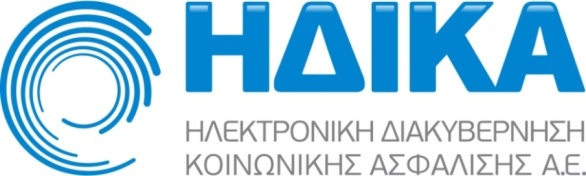 Λαγουμιτζή 40 · Νέος Κόσμος 117 45 · Αθήναinfo@idika.gr  ·  www.idika.grΔΙΕΥΘΥΝΣΗ ΟΙΚΟΝΟΜΙΚΩΝ ΥΠΗΡΕΣΙΩΝΥΠΟΔΙΕΥΘΥΝΣΗ ΠΡΟΜΗΘΕΙΩΝΤΜΗΜΑ ΔΙΑΓΩΝΙΣΜΩΝΠληροφορίες:Κολοβού ΧριστίναΑθήνα, 12 /10 / 2012Αθήνα, 12 /10 / 2012Τηλέφωνο:210-9282330,154,6,7Φαξ :210-9214375210-9214375Αρ. Πρ. :Αρ. Πρ. : 13408 13408E-mail:kolovou@idika.gr Προς:Προς:Τον συνημμένο πίνακα αποδεκτώνΤον συνημμένο πίνακα αποδεκτώνEΡΩΤΗΣΗEΡΩΤΗΣΗΑΠΑΝΤΗΣΗΑΠΑΝΤΗΣΗ1.	Στην σελίδα 40 του Μέρους Α της Διακήρυξης (Κεφάλαιο Α3.4.1 Λειτουργική Ενότητα «MIS και κοινή πλατφόρμα συλλογής, επεξεργασίας και διαχείρισης στοιχείων», 1ο μέρος του έργου) αναφέρεται ότι: Για την κάλυψη των απαιτήσεων του Έργου, ο Ανάδοχος πρέπει να προσφέρει άδειες χρήσης για τουλάχιστον 25 χρήστες, του περιβάλλοντος Επιχειρηματικής Ευφυΐας. Όμως, στην σελίδα 9 του Μέρους Γ της Διακήρυξης (Πίνακας Συμμόρφωσης Γ3.1:  Πίνακας συστήματος Επιχειρηματικής Ευφυΐας (MIS-BI)) ζητείται αριθμός απαιτούμενων αδειών >=100 για το σύστημα Επιχειρηματικής Ευφυΐας.Παρακαλούμε αποσαφηνίσατε τον ελάχιστο αριθμό αδειών του περιβάλλοντος Επιχειρηματικής Ευφυΐας που πρέπει να προσφερθεί: 25 ή 100; 1.	Στην σελίδα 40 του Μέρους Α της Διακήρυξης (Κεφάλαιο Α3.4.1 Λειτουργική Ενότητα «MIS και κοινή πλατφόρμα συλλογής, επεξεργασίας και διαχείρισης στοιχείων», 1ο μέρος του έργου) αναφέρεται ότι: Για την κάλυψη των απαιτήσεων του Έργου, ο Ανάδοχος πρέπει να προσφέρει άδειες χρήσης για τουλάχιστον 25 χρήστες, του περιβάλλοντος Επιχειρηματικής Ευφυΐας. Όμως, στην σελίδα 9 του Μέρους Γ της Διακήρυξης (Πίνακας Συμμόρφωσης Γ3.1:  Πίνακας συστήματος Επιχειρηματικής Ευφυΐας (MIS-BI)) ζητείται αριθμός απαιτούμενων αδειών >=100 για το σύστημα Επιχειρηματικής Ευφυΐας.Παρακαλούμε αποσαφηνίσατε τον ελάχιστο αριθμό αδειών του περιβάλλοντος Επιχειρηματικής Ευφυΐας που πρέπει να προσφερθεί: 25 ή 100; Ο ελάχιστος αριθμός αδειών του περιβάλλοντος Επιχειρηματικής Ευφυΐας που πρέπει να προσφερθεί είναι 25.Ο ελάχιστος αριθμός αδειών του περιβάλλοντος Επιχειρηματικής Ευφυΐας που πρέπει να προσφερθεί είναι 25.2. Στην σελίδα 50 του Μέρους Γ της Διακήρυξης (Πίνακας Συμμόρφωσης Γ3.12.3 Τεχνικά χαρακτηριστικά λύσης), παρακαλούμε επιβεβαιώσατε ότι η σωστή διατύπωση για το σημείο 20. θα πρέπει να είναι: Αριθμός εξυπηρετητών για κάθε υποσύστημα. 2. Στην σελίδα 50 του Μέρους Γ της Διακήρυξης (Πίνακας Συμμόρφωσης Γ3.12.3 Τεχνικά χαρακτηριστικά λύσης), παρακαλούμε επιβεβαιώσατε ότι η σωστή διατύπωση για το σημείο 20. θα πρέπει να είναι: Αριθμός εξυπηρετητών για κάθε υποσύστημα. Η απαίτηση 20 του πίνακα Γ3.12.3 τροποποιείται ως: «Αριθμός εξυπηρετητών για κάθε υποσύστημα >= 2».Η απαίτηση 20 του πίνακα Γ3.12.3 τροποποιείται ως: «Αριθμός εξυπηρετητών για κάθε υποσύστημα >= 2».3.	Στην σελίδα 61 του Μέρους Γ της Διακήρυξης (Κεφάλαιο Γ5. ΠΡΟΔΙΑΓΡΑΦΕΣ ΠΟΙΟΤΗΤΑΣ ΥΠΗΡΕΣΙΩΝ (SLA) της Διακήρυξης) αναφέρεται ότι: Ο Ανάδοχος υποχρεούται να παρέχει Υπηρεσίες Τεχνικής Υποστήριξης, καθ’ όλη τη διάρκεια της Περιόδου Πιλοτικής Λειτουργίας, δοκιμαστικής παραγωγικής λειτουργίας, εγγύησης και συντήρησης - εφόσον υπογράψει ο φορέας, σε πραγματικές επιχειρησιακές συνθήκες.Παρακαλούμε διευκρινίσατε σε ποιό σημείο του μέρους Α της Διακήρυξης περιγράφεται η υπόψη αναφερόμενη περίοδος δοκιμαστικής παραγωγικής λειτουργίας.3.	Στην σελίδα 61 του Μέρους Γ της Διακήρυξης (Κεφάλαιο Γ5. ΠΡΟΔΙΑΓΡΑΦΕΣ ΠΟΙΟΤΗΤΑΣ ΥΠΗΡΕΣΙΩΝ (SLA) της Διακήρυξης) αναφέρεται ότι: Ο Ανάδοχος υποχρεούται να παρέχει Υπηρεσίες Τεχνικής Υποστήριξης, καθ’ όλη τη διάρκεια της Περιόδου Πιλοτικής Λειτουργίας, δοκιμαστικής παραγωγικής λειτουργίας, εγγύησης και συντήρησης - εφόσον υπογράψει ο φορέας, σε πραγματικές επιχειρησιακές συνθήκες.Παρακαλούμε διευκρινίσατε σε ποιό σημείο του μέρους Α της Διακήρυξης περιγράφεται η υπόψη αναφερόμενη περίοδος δοκιμαστικής παραγωγικής λειτουργίας.Η περίοδος δοκιμαστικής παραγωγικής λειτουργίας εντάσσεται στις Φάσεις Δ’: «Έλεγχοι καλής λειτουργίας και εκπαίδευση» των υποέργων (σελ. 94, 97, 99).Η περίοδος δοκιμαστικής παραγωγικής λειτουργίας εντάσσεται στις Φάσεις Δ’: «Έλεγχοι καλής λειτουργίας και εκπαίδευση» των υποέργων (σελ. 94, 97, 99).4.	Στην σελίδα 105 του Μέρους Α της Διακήρυξης (Κεφάλαιο Α4.4 Υπηρεσίες Εγγύησης  «Καλής Λειτουργίας» της Διακήρυξης) αναφέρεται ότι: Οι παρεχόμενες κατά την περίοδο αυτή υπηρεσίες (μέρος του SLA) θα περιλαμβάνουν: Για εξοπλισμό, λογισμικό συστήματος και λογισμικό εφαρμογών: o Χρόνος απόκρισης ≤ 4 ωρών.Όμως,  στο Κεφάλαιο Γ5.	ΠΡΟΔΙΑΓΡΑΦΕΣ ΠΟΙΟΤΗΤΑΣ ΥΠΗΡΕΣΙΩΝ (SLA) της Διακήρυξης (που αφορά τις περιόδους πιλοτικής λειτουργίας, δοκιμαστικής παραγωγικής λειτουργίας, εγγύησης και συντήρησης) αναφέρεται ότι: Η ανταπόκριση του Αναδόχου σε περίπτωση δυσλειτουργίας θα πρέπει να είναι:•	τέσσερις (4) ώρες από τη στιγμή της αναγγελίας εφόσον η ειδοποίηση έγινε από Δευτέρα μέχρι Παρασκευή και στο διάστημα από 08:00 μέχρι 17:00•	στις 08:00 της επόμενης εργάσιμης ημέρας εφόσον η αναγγελία έγινε εκτός των ανωτέρω ημερών και ωρών•	στις 08:00 της επόμενης εργάσιμης ημέρας εφόσον η αναγγελία έγινε από Παρασκευή (εκτός ωρών 08:00 – 17:00) μέχρι Κυριακή.Παρακαλούμε, διευκρινίσατε για το ποιές είναι τελικώς οι επακριβείς απαιτήσεις ανταπόκρισης του Αναδόχου σε περίπτωση δυσλειτουργίας.4.	Στην σελίδα 105 του Μέρους Α της Διακήρυξης (Κεφάλαιο Α4.4 Υπηρεσίες Εγγύησης  «Καλής Λειτουργίας» της Διακήρυξης) αναφέρεται ότι: Οι παρεχόμενες κατά την περίοδο αυτή υπηρεσίες (μέρος του SLA) θα περιλαμβάνουν: Για εξοπλισμό, λογισμικό συστήματος και λογισμικό εφαρμογών: o Χρόνος απόκρισης ≤ 4 ωρών.Όμως,  στο Κεφάλαιο Γ5.	ΠΡΟΔΙΑΓΡΑΦΕΣ ΠΟΙΟΤΗΤΑΣ ΥΠΗΡΕΣΙΩΝ (SLA) της Διακήρυξης (που αφορά τις περιόδους πιλοτικής λειτουργίας, δοκιμαστικής παραγωγικής λειτουργίας, εγγύησης και συντήρησης) αναφέρεται ότι: Η ανταπόκριση του Αναδόχου σε περίπτωση δυσλειτουργίας θα πρέπει να είναι:•	τέσσερις (4) ώρες από τη στιγμή της αναγγελίας εφόσον η ειδοποίηση έγινε από Δευτέρα μέχρι Παρασκευή και στο διάστημα από 08:00 μέχρι 17:00•	στις 08:00 της επόμενης εργάσιμης ημέρας εφόσον η αναγγελία έγινε εκτός των ανωτέρω ημερών και ωρών•	στις 08:00 της επόμενης εργάσιμης ημέρας εφόσον η αναγγελία έγινε από Παρασκευή (εκτός ωρών 08:00 – 17:00) μέχρι Κυριακή.Παρακαλούμε, διευκρινίσατε για το ποιές είναι τελικώς οι επακριβείς απαιτήσεις ανταπόκρισης του Αναδόχου σε περίπτωση δυσλειτουργίας.Οι επακριβείς απαιτήσεις ανταπόκρισης του Αναδόχου σε περίπτωση δυσλειτουργίας είναι αυτές που περιγράφονται στο κεφάλαιο Γ5, ήτοι:τέσσερις (4) ώρες από τη στιγμή της αναγγελίας εφόσον η ειδοποίηση έγινε από Δευτέρα μέχρι Παρασκευή και στο διάστημα από 08:00 μέχρι 17:00•	στις 08:00 της επόμενης εργάσιμης ημέρας εφόσον η αναγγελία έγινε εκτός των ανωτέρω ημερών και ωρών•	στις 08:00 της επόμενης εργάσιμης ημέρας εφόσον η αναγγελία έγινε από Παρασκευή (εκτός ωρών 08:00 – 17:00) μέχρι Κυριακή.Οι επακριβείς απαιτήσεις ανταπόκρισης του Αναδόχου σε περίπτωση δυσλειτουργίας είναι αυτές που περιγράφονται στο κεφάλαιο Γ5, ήτοι:τέσσερις (4) ώρες από τη στιγμή της αναγγελίας εφόσον η ειδοποίηση έγινε από Δευτέρα μέχρι Παρασκευή και στο διάστημα από 08:00 μέχρι 17:00•	στις 08:00 της επόμενης εργάσιμης ημέρας εφόσον η αναγγελία έγινε εκτός των ανωτέρω ημερών και ωρών•	στις 08:00 της επόμενης εργάσιμης ημέρας εφόσον η αναγγελία έγινε από Παρασκευή (εκτός ωρών 08:00 – 17:00) μέχρι Κυριακή.5.	Στην σελίδα 105 του Μέρους Α της Διακήρυξης (Κεφάλαιο Α4.4 Υπηρεσίες Εγγύησης  «Καλής Λειτουργίας» της Διακήρυξης) αναφέρεται ότι: Οι παρεχόμενες κατά την περίοδο αυτή υπηρεσίες (μέρος του SLA) θα περιλαμβάνουν: Για εξοπλισμό, λογισμικό συστήματος και λογισμικό εφαρμογών: o Χρόνος αποκατάστασης βλαβών από 1 έως 48 ώρες (ανάλογα με την σοβαρότητα του προβλήματος), συμπεριλαμβανομένων σαββατοκύριακων και επίσημων αργιών.Όμως,  στο Κεφάλαιο Γ5: ΠΡΟΔΙΑΓΡΑΦΕΣ ΠΟΙΟΤΗΤΑΣ ΥΠΗΡΕΣΙΩΝ (SLA) της Διακήρυξης (που αφορά τις περιόδους πιλοτικής λειτουργίας, δοκιμαστικής παραγωγικής λειτουργίας, εγγύησης και συντήρησης) αναφέρεται ότι: •	Χρόνος αποκατάστασης δυσλειτουργίας: η δυσλειτουργία θα πρέπει να αποκαθίσταται εντός 24 ωρών από την αναγγελία της.Παρακαλούμε, διευκρινίσατε για το ποιες είναι τελικώς οι απαιτήσεις για τον χρόνο αποκατάστασης δυσλειτουργίας: εντός 24 ωρών ή εντός 48 ωρών;5.	Στην σελίδα 105 του Μέρους Α της Διακήρυξης (Κεφάλαιο Α4.4 Υπηρεσίες Εγγύησης  «Καλής Λειτουργίας» της Διακήρυξης) αναφέρεται ότι: Οι παρεχόμενες κατά την περίοδο αυτή υπηρεσίες (μέρος του SLA) θα περιλαμβάνουν: Για εξοπλισμό, λογισμικό συστήματος και λογισμικό εφαρμογών: o Χρόνος αποκατάστασης βλαβών από 1 έως 48 ώρες (ανάλογα με την σοβαρότητα του προβλήματος), συμπεριλαμβανομένων σαββατοκύριακων και επίσημων αργιών.Όμως,  στο Κεφάλαιο Γ5: ΠΡΟΔΙΑΓΡΑΦΕΣ ΠΟΙΟΤΗΤΑΣ ΥΠΗΡΕΣΙΩΝ (SLA) της Διακήρυξης (που αφορά τις περιόδους πιλοτικής λειτουργίας, δοκιμαστικής παραγωγικής λειτουργίας, εγγύησης και συντήρησης) αναφέρεται ότι: •	Χρόνος αποκατάστασης δυσλειτουργίας: η δυσλειτουργία θα πρέπει να αποκαθίσταται εντός 24 ωρών από την αναγγελία της.Παρακαλούμε, διευκρινίσατε για το ποιες είναι τελικώς οι απαιτήσεις για τον χρόνο αποκατάστασης δυσλειτουργίας: εντός 24 ωρών ή εντός 48 ωρών;Εντός 24 ωρών, όπως περιγράφεται στο κεφάλαιο Γ5.Εντός 24 ωρών, όπως περιγράφεται στο κεφάλαιο Γ5.6.	Ενότητα Β2.6 Ελάχιστες Προϋποθέσεις Συμμετοχής – σημείο 2.1 σελ. 26-27Στη σελίδα 26 αναφέρεται ότι «Εάν ο Πελάτης είναι ιδιώτης, ως στοιχείο τεκμηρίωσης υποβάλλεται δήλωση είτε του ιδιώτη, είτε του Υποψηφίου Αναδόχου, και όχι η Σύμβαση Έργου».Στη σελίδα 27 αναφέρεται ότι «Εάν ο Πελάτης είναι Ιδιωτικός Οργανισμός, ως στοιχείο τεκμηρίωσης υποβάλλεται δήλωση του ιδιώτη Οργανισμού όπως εκπροσωπείται από τον Νόμιμο Εκπρόσωπο ή κατάλληλα εξουσιοδοτημένο πρόσωπο, και όχι η σχετική Σύμβαση Έργου».Θα θέλαμε να μας διευκρινίσετε αν εκτός από τη δήλωση του ιδιώτη οργανισμού όπως εκπροσωπείται από τον Νόμιμο Εκπρόσωπο ή κατάλληλα εξουσιοδοτημένο πρόσωπο, η δήλωση του Υποψηφίου Αναδόχου από τον Νόμιμο Εκπρόσωπο ή κατάλληλα εξουσιοδοτημένο πρόσωπο είναι αποδεκτή ως στοιχείο τεκμηρίωσης.6.	Ενότητα Β2.6 Ελάχιστες Προϋποθέσεις Συμμετοχής – σημείο 2.1 σελ. 26-27Στη σελίδα 26 αναφέρεται ότι «Εάν ο Πελάτης είναι ιδιώτης, ως στοιχείο τεκμηρίωσης υποβάλλεται δήλωση είτε του ιδιώτη, είτε του Υποψηφίου Αναδόχου, και όχι η Σύμβαση Έργου».Στη σελίδα 27 αναφέρεται ότι «Εάν ο Πελάτης είναι Ιδιωτικός Οργανισμός, ως στοιχείο τεκμηρίωσης υποβάλλεται δήλωση του ιδιώτη Οργανισμού όπως εκπροσωπείται από τον Νόμιμο Εκπρόσωπο ή κατάλληλα εξουσιοδοτημένο πρόσωπο, και όχι η σχετική Σύμβαση Έργου».Θα θέλαμε να μας διευκρινίσετε αν εκτός από τη δήλωση του ιδιώτη οργανισμού όπως εκπροσωπείται από τον Νόμιμο Εκπρόσωπο ή κατάλληλα εξουσιοδοτημένο πρόσωπο, η δήλωση του Υποψηφίου Αναδόχου από τον Νόμιμο Εκπρόσωπο ή κατάλληλα εξουσιοδοτημένο πρόσωπο είναι αποδεκτή ως στοιχείο τεκμηρίωσης.Ως έχει.Ως έχει.7.	Ενότητα Β2.6 Ελάχιστες Προϋποθέσεις Συμμετοχής – σημείο 2.1 σελ. 26-27Στη σελίδα 26 αναφέρεται ότι «Ελάχιστη προϋπόθεση συμμετοχής αποτελεί το γεγονός, ο υποψήφιος Ανάδοχος να έχει ολοκληρώσει την υλοποίηση, σε ένα (1) αντίστοιχο με το προκηρυσσόμενο έργο (η έργα σε κάθε τομέα ή συνδυασμού έργων και τομέων), τα τελευταία 5 έτη, με επιτυχία».Στη σελίδα 27 αναφέρεται ότι «Αντίστοιχο Έργο (ή έργα) ορίζεται ένα Έργο, που αφορά σε όμοιο ή ισοδύναμο από πλευράς απαιτήσεων υλοποίησης φυσικό αντικείμενο, σε όρους εφαρμοσθέντων τεχνολογιών, οικονομικού μεγέθους, μεθοδολογιών ή/και αρχιτεκτονικής υλοποίησης, κλίμακας και τεχνολογικής και επιχειρησιακής πολυπλοκότητας, σε όλες τις φάσεις του κύκλου ζωής του».Θα θέλαμε να μας διευκρινίσετε, στην περίπτωση που ο Υποψήφιος Ανάδοχος παρουσιάσει τουλάχιστον ένα επιτυχώς ολοκληρωμένο έργο ανά τομέα, αν θεωρείται αποδεκτό το άθροισμα των επιμέρους προϋπολογισμών των έργων να είναι μεγαλύτερο από τον προϋπολογισμό του προκηρυσσόμενου έργου ή αν θα πρέπει ο προϋπολογισμός κάθε επιμέρους έργου να είναι μεγαλύτερος από τον προϋπολογισμού του προκηρυσσόμενου έργου.7.	Ενότητα Β2.6 Ελάχιστες Προϋποθέσεις Συμμετοχής – σημείο 2.1 σελ. 26-27Στη σελίδα 26 αναφέρεται ότι «Ελάχιστη προϋπόθεση συμμετοχής αποτελεί το γεγονός, ο υποψήφιος Ανάδοχος να έχει ολοκληρώσει την υλοποίηση, σε ένα (1) αντίστοιχο με το προκηρυσσόμενο έργο (η έργα σε κάθε τομέα ή συνδυασμού έργων και τομέων), τα τελευταία 5 έτη, με επιτυχία».Στη σελίδα 27 αναφέρεται ότι «Αντίστοιχο Έργο (ή έργα) ορίζεται ένα Έργο, που αφορά σε όμοιο ή ισοδύναμο από πλευράς απαιτήσεων υλοποίησης φυσικό αντικείμενο, σε όρους εφαρμοσθέντων τεχνολογιών, οικονομικού μεγέθους, μεθοδολογιών ή/και αρχιτεκτονικής υλοποίησης, κλίμακας και τεχνολογικής και επιχειρησιακής πολυπλοκότητας, σε όλες τις φάσεις του κύκλου ζωής του».Θα θέλαμε να μας διευκρινίσετε, στην περίπτωση που ο Υποψήφιος Ανάδοχος παρουσιάσει τουλάχιστον ένα επιτυχώς ολοκληρωμένο έργο ανά τομέα, αν θεωρείται αποδεκτό το άθροισμα των επιμέρους προϋπολογισμών των έργων να είναι μεγαλύτερο από τον προϋπολογισμό του προκηρυσσόμενου έργου ή αν θα πρέπει ο προϋπολογισμός κάθε επιμέρους έργου να είναι μεγαλύτερος από τον προϋπολογισμού του προκηρυσσόμενου έργου.Ως έχει.Ως έχει.8.	Ενότητα Β2.6 Ελάχιστες Προϋποθέσεις Συμμετοχής – σημείο 3 σελ. 27Στη σελίδα 27 αναφέρεται ότι: Άλλα προσόντα του Διευθυντή Έργου, που θα συνεκτιμηθούν, είναι τα εξής:επιστημονική κατάρτιση στη Διοίκηση Έργων (Project Management) με αντίστοιχες μεταπτυχιακές σπουδές,συμμετοχή σε Έργα παρόμοιου Επιχειρησιακού αντικειμένου».Θα θέλαμε να μας διευκρινίσετε αν η κάλυψη των προαναφερόμενων προσόντων του Διευθυντή Έργου είναι επί ποινή αποκλεισμού.8.	Ενότητα Β2.6 Ελάχιστες Προϋποθέσεις Συμμετοχής – σημείο 3 σελ. 27Στη σελίδα 27 αναφέρεται ότι: Άλλα προσόντα του Διευθυντή Έργου, που θα συνεκτιμηθούν, είναι τα εξής:επιστημονική κατάρτιση στη Διοίκηση Έργων (Project Management) με αντίστοιχες μεταπτυχιακές σπουδές,συμμετοχή σε Έργα παρόμοιου Επιχειρησιακού αντικειμένου».Θα θέλαμε να μας διευκρινίσετε αν η κάλυψη των προαναφερόμενων προσόντων του Διευθυντή Έργου είναι επί ποινή αποκλεισμού.Ως έχει.Ως έχει.9.	Ενότητα Β2.6 Ελάχιστες Προϋποθέσεις Συμμετοχής – σημείο 3 σελ. 27Στη σελίδα 27 αναφέρεται ότι:          «Άλλα προσόντα του Υπεύθυνου Υλοποίησης Έργου, που θα συνεκτιμηθούν, είναι τα εξής:επιστημονική κατάρτιση στη Διοίκηση      Έργων (Project Management) και αντίστοιχες μεταπτυχιακές σπουδές,συμμετοχή σε Έργα παρόμοιου    Επιχειρησιακού αντικειμένου».Θα θέλαμε να μας διευκρινίσετε αν η κάλυψη των προαναφερόμενων προσόντων του Υπεύθυνου Υλοποίησης Έργου είναι επί ποινή αποκλεισμού.9.	Ενότητα Β2.6 Ελάχιστες Προϋποθέσεις Συμμετοχής – σημείο 3 σελ. 27Στη σελίδα 27 αναφέρεται ότι:          «Άλλα προσόντα του Υπεύθυνου Υλοποίησης Έργου, που θα συνεκτιμηθούν, είναι τα εξής:επιστημονική κατάρτιση στη Διοίκηση      Έργων (Project Management) και αντίστοιχες μεταπτυχιακές σπουδές,συμμετοχή σε Έργα παρόμοιου    Επιχειρησιακού αντικειμένου».Θα θέλαμε να μας διευκρινίσετε αν η κάλυψη των προαναφερόμενων προσόντων του Υπεύθυνου Υλοποίησης Έργου είναι επί ποινή αποκλεισμού.Ως έχει.Ως έχει.10.	Στο άρθρο Β.2.6 Ελάχιστες Προϋποθέσεις Συμμετοχής, α/α 1.2 (σελ. 25 του μέρους β), προκειμένου για την απόδειξη της ελάχιστης προϋπόθεσης συμμετοχής με α/α 1, ο υποψήφιος Ανάδοχος πρέπει να καταθέσει εντός του Φακέλου Δικαιολογητικών Συμμετοχής τα ακόλουθα: «Περιγραφή των μέτρων, ή/και πρωτοβουλιών ή/και επαγγελματικών πιστοποιήσεων ποιότητας και διοικητικών μέτρων που έχει λάβει ο υποψήφιος Ανάδοχος για την διασφάλιση της ποιότητας των παραπάνω, παρεχόμενων υπηρεσιών διαχείρισης έργων πληροφορικής, ανάλυσης, σχεδιασμού και ανάπτυξης ή παραμετροποίησης λογισμικού, υλοποίησης ή/και ολοκλήρωσης λύσεων πληροφορικής, εγκατάστασης λογισμικού και υλικού, παροχής υπηρεσιών εκπαίδευσης, εξάπλωσης και επί τω έργω υποστήριξης, και παραγωγικής λειτουργίας (υπηρεσίες συντήρησης, υποστήριξης και διαχείρισης της λειτουργίας ) πληροφορικών συστημάτων.Σχετική τεκμηρίωση θα μπορούσε να αποτελεί μεταξύ άλλων σχετικό πιστοποιητικό συστήματος διαχείρισης ποιότητας.Ο υποψήφιος Ανάδοχος θα πρέπει, στα δικαιολογητικά του, να περιγράψει με σαφήνεια τα ακόλουθα:Τη μεθοδολογία διοίκησης έργων, που θα χρησιμοποιήσει στο Έργο (project management methodology),Τις καθιερωμένες τυποποιημένες διαδικασίες και πρότυπα διαχείρισης ποιότητας (π.χ. ISO 9000), που θα χρησιμοποιήσει,Τις διεπαφές και συνεργασίες με τους εμπλεκόμενους στο Έργο, λαμβάνοντας υπόψη τις απαιτήσεις της παρούσας διακήρυξης.»Παρακαλούμε όπως διευκρινιστεί εάν η κατάθεση των αναγκαίων δικαιολογητικών είναι διαζευκτική. Δηλαδή κατάθεση σχετικού πιστοποιητικού συστήματος διαχείρισης ποιότητας, σε ισχύ ή περιγραφή των μέτρων που λαμβάνει για την εξασφάλιση της ποιότητας των παρακάτω παρεχόμενων υπηρεσιών:Τη μεθοδολογία διοίκησης έργων, που θα χρησιμοποιήσει στο Έργο (project management methodology),Τις καθιερωμένες τυποποιημένες διαδικασίες και πρότυπα διαχείρισης ποιότητας (π.χ. ISO 9000), που θα χρησιμοποιήσει,Τις διεπαφές και συνεργασίες με τους εμπλεκόμενους στο Έργο, λαμβάνοντας υπόψη τις απαιτήσεις της παρούσας διακήρυξης.Δεδομένου δε ότι ιδιαίτερα το τρίτο σημείο: Τις διεπαφές και συνεργασίες με τους εμπλεκόμενους στο Έργο, λαμβάνοντας υπόψη τις απαιτήσεις της παρούσας διακήρυξης, αποτελεί ουσιαστικά τμήμα της τεχνικής περιγραφής του έργου, το οποίο θα παρουσιάζεται αναλυτικά στην Τεχνική Προσφορά των Υποψηφίων, παρακαλούμε διευκρινίστε μας αν μπορεί να κατατεθεί εναλλακτικά είτε πιστοποιητικό ποιότητας ISO είτε η σχετική περιγραφή των μέτρων ποιότητας προς αποφυγή της γραφειοκρατίας. 10.	Στο άρθρο Β.2.6 Ελάχιστες Προϋποθέσεις Συμμετοχής, α/α 1.2 (σελ. 25 του μέρους β), προκειμένου για την απόδειξη της ελάχιστης προϋπόθεσης συμμετοχής με α/α 1, ο υποψήφιος Ανάδοχος πρέπει να καταθέσει εντός του Φακέλου Δικαιολογητικών Συμμετοχής τα ακόλουθα: «Περιγραφή των μέτρων, ή/και πρωτοβουλιών ή/και επαγγελματικών πιστοποιήσεων ποιότητας και διοικητικών μέτρων που έχει λάβει ο υποψήφιος Ανάδοχος για την διασφάλιση της ποιότητας των παραπάνω, παρεχόμενων υπηρεσιών διαχείρισης έργων πληροφορικής, ανάλυσης, σχεδιασμού και ανάπτυξης ή παραμετροποίησης λογισμικού, υλοποίησης ή/και ολοκλήρωσης λύσεων πληροφορικής, εγκατάστασης λογισμικού και υλικού, παροχής υπηρεσιών εκπαίδευσης, εξάπλωσης και επί τω έργω υποστήριξης, και παραγωγικής λειτουργίας (υπηρεσίες συντήρησης, υποστήριξης και διαχείρισης της λειτουργίας ) πληροφορικών συστημάτων.Σχετική τεκμηρίωση θα μπορούσε να αποτελεί μεταξύ άλλων σχετικό πιστοποιητικό συστήματος διαχείρισης ποιότητας.Ο υποψήφιος Ανάδοχος θα πρέπει, στα δικαιολογητικά του, να περιγράψει με σαφήνεια τα ακόλουθα:Τη μεθοδολογία διοίκησης έργων, που θα χρησιμοποιήσει στο Έργο (project management methodology),Τις καθιερωμένες τυποποιημένες διαδικασίες και πρότυπα διαχείρισης ποιότητας (π.χ. ISO 9000), που θα χρησιμοποιήσει,Τις διεπαφές και συνεργασίες με τους εμπλεκόμενους στο Έργο, λαμβάνοντας υπόψη τις απαιτήσεις της παρούσας διακήρυξης.»Παρακαλούμε όπως διευκρινιστεί εάν η κατάθεση των αναγκαίων δικαιολογητικών είναι διαζευκτική. Δηλαδή κατάθεση σχετικού πιστοποιητικού συστήματος διαχείρισης ποιότητας, σε ισχύ ή περιγραφή των μέτρων που λαμβάνει για την εξασφάλιση της ποιότητας των παρακάτω παρεχόμενων υπηρεσιών:Τη μεθοδολογία διοίκησης έργων, που θα χρησιμοποιήσει στο Έργο (project management methodology),Τις καθιερωμένες τυποποιημένες διαδικασίες και πρότυπα διαχείρισης ποιότητας (π.χ. ISO 9000), που θα χρησιμοποιήσει,Τις διεπαφές και συνεργασίες με τους εμπλεκόμενους στο Έργο, λαμβάνοντας υπόψη τις απαιτήσεις της παρούσας διακήρυξης.Δεδομένου δε ότι ιδιαίτερα το τρίτο σημείο: Τις διεπαφές και συνεργασίες με τους εμπλεκόμενους στο Έργο, λαμβάνοντας υπόψη τις απαιτήσεις της παρούσας διακήρυξης, αποτελεί ουσιαστικά τμήμα της τεχνικής περιγραφής του έργου, το οποίο θα παρουσιάζεται αναλυτικά στην Τεχνική Προσφορά των Υποψηφίων, παρακαλούμε διευκρινίστε μας αν μπορεί να κατατεθεί εναλλακτικά είτε πιστοποιητικό ποιότητας ISO είτε η σχετική περιγραφή των μέτρων ποιότητας προς αποφυγή της γραφειοκρατίας. Ως έχει.Ως έχει.11.	Στη σελίδα 40 του Μέρους Α της διακήρυξης, στη παράγραφο «Α3.4.1 Λειτουργική Ενότητα «MIS και κοινή πλατφόρμα συλλογής, επεξεργασίας και διαχείρισης στοιχείων», 1ο μέρος του έργου», αναγράφεται:«Για την κάλυψη των απαιτήσεων του Έργου, ο Ανάδοχος πρέπει να προσφέρει άδειες χρήσης για τουλάχιστον 25 χρήστες, του περιβάλλοντος Επιχειρηματικής Ευφυΐας»Παράλληλα,  στη σελίδα 9 του Μέρους Γ της διακήρυξης, προδιαγραφή α/α 1 του πίνακα συμμόρφωσης «Γ3.1 Πίνακας συστήματος Επιχειρηματικής Ευφυΐας (MIS-BI)», αναγράφεται:Παρακαλούμε ενημερώστε μας για το πλήθος των εσωτερικών χρηστών που θα έχουν πρόσβαση στο σύστημα Επιχειρησιακής Ευφυΐας. 11.	Στη σελίδα 40 του Μέρους Α της διακήρυξης, στη παράγραφο «Α3.4.1 Λειτουργική Ενότητα «MIS και κοινή πλατφόρμα συλλογής, επεξεργασίας και διαχείρισης στοιχείων», 1ο μέρος του έργου», αναγράφεται:«Για την κάλυψη των απαιτήσεων του Έργου, ο Ανάδοχος πρέπει να προσφέρει άδειες χρήσης για τουλάχιστον 25 χρήστες, του περιβάλλοντος Επιχειρηματικής Ευφυΐας»Παράλληλα,  στη σελίδα 9 του Μέρους Γ της διακήρυξης, προδιαγραφή α/α 1 του πίνακα συμμόρφωσης «Γ3.1 Πίνακας συστήματος Επιχειρηματικής Ευφυΐας (MIS-BI)», αναγράφεται:Παρακαλούμε ενημερώστε μας για το πλήθος των εσωτερικών χρηστών που θα έχουν πρόσβαση στο σύστημα Επιχειρησιακής Ευφυΐας. Το πλήθος των εσωτερικών χρηστών που θα έχουν πρόσβαση στο σύστημα Επιχειρησιακής Ευφυΐας >=25.Το πλήθος των εσωτερικών χρηστών που θα έχουν πρόσβαση στο σύστημα Επιχειρησιακής Ευφυΐας >=25.12.	Στη σελίδα 66 του Μέρους Α της διακήρυξης, στη παράγραφο «Α3.4.2 Λειτουργική Ενότητα «Εφαρμογή ενοποιημένου μητρώου σε ταμεία», 2ο μέρος του έργου», στο Συγκεντρωτικός Πίνακα δεδομένων φορέων, στη στήλη “δεδομένα προς ψηφιοποίηση” αναγράφεται το εκτιμώμενο πλήθος των εγγραφών που θα ψηφιοποιηθούν στα πλαίσια του έργου.Παρακαλούμε ενημερώστε μας για το εκτιμώμενο πλήθος των χαρακτήρων (συνολικά ή μέσος όρος ανά εγγραφή) στις οποίες οι παραπάνω εγγραφές αναφέρονται12.	Στη σελίδα 66 του Μέρους Α της διακήρυξης, στη παράγραφο «Α3.4.2 Λειτουργική Ενότητα «Εφαρμογή ενοποιημένου μητρώου σε ταμεία», 2ο μέρος του έργου», στο Συγκεντρωτικός Πίνακα δεδομένων φορέων, στη στήλη “δεδομένα προς ψηφιοποίηση” αναγράφεται το εκτιμώμενο πλήθος των εγγραφών που θα ψηφιοποιηθούν στα πλαίσια του έργου.Παρακαλούμε ενημερώστε μας για το εκτιμώμενο πλήθος των χαρακτήρων (συνολικά ή μέσος όρος ανά εγγραφή) στις οποίες οι παραπάνω εγγραφές αναφέρονταιΌπως περιγράφεται αναλυτικά στην παράγραφο Α3.4.2.Όπως περιγράφεται αναλυτικά στην παράγραφο Α3.4.2.13.	Στη σελίδα 102 του Μέρους Α της διακήρυξης, στη παράγραφο «Α4.1 Υπηρεσίες Εκπαίδευσης», αναγράφεται:«Ο Ανάδοχος οφείλει να πραγματοποιήσει την εκπαίδευση στο κατάλληλα διαμορφωμένο περιβάλλον Δοκιμών Αποδοχής / Εκπαιδεύσεων, το οποίο θα έχει εφοδιάσει με τα κατάλληλα δεδομένα και να διασφαλίσει ότι οποιαδήποτε ενέργεια γίνεται στο πλαίσιο της εκπαίδευσης δεν επηρεάζει τα άλλα περιβάλλοντα ούτε απειλεί την ακεραιότητα των δεδομένων που θα ενσωματωθούν στο σύστημα Παραγωγικής Εκμετάλλευσης.»Επίσης, στη σελίδα 9 του Μέρους Α της διακήρυξης, στη παράγραφο «Α4.3 Υπηρεσίες ελέγχου καλής λειτουργίας και Πιλοτικής Λειτουργίας (σύστημα προς παράδοση)» αναγράφεται:«Επισημαίνεται ότι βασική υποχρέωση του Αναδόχου είναι η έγκαιρη προμήθεια και η εγκατάσταση του απαραίτητου εξοπλισμού που συνθέτει το περιβάλλον δοκιμών αποδοχής / εκπαιδεύσεων»Παρακαλούμε ενημερώστε μας για το εάν το ζητούμενο περιβάλλον Δοκιμών Αποδοχής / Εκπαιδεύσεων, αποτελεί μέρος της ζητούμενης προμήθειας (εξοπλισμός και λογισμικό) και θα παραμείνει στο φορέα μετά την ολοκλήρωση του έργου ή θα προσφερθεί ως υπηρεσία από τον Ανάδοχο στα πλαίσια  υλοποίησης αυτού.13.	Στη σελίδα 102 του Μέρους Α της διακήρυξης, στη παράγραφο «Α4.1 Υπηρεσίες Εκπαίδευσης», αναγράφεται:«Ο Ανάδοχος οφείλει να πραγματοποιήσει την εκπαίδευση στο κατάλληλα διαμορφωμένο περιβάλλον Δοκιμών Αποδοχής / Εκπαιδεύσεων, το οποίο θα έχει εφοδιάσει με τα κατάλληλα δεδομένα και να διασφαλίσει ότι οποιαδήποτε ενέργεια γίνεται στο πλαίσιο της εκπαίδευσης δεν επηρεάζει τα άλλα περιβάλλοντα ούτε απειλεί την ακεραιότητα των δεδομένων που θα ενσωματωθούν στο σύστημα Παραγωγικής Εκμετάλλευσης.»Επίσης, στη σελίδα 9 του Μέρους Α της διακήρυξης, στη παράγραφο «Α4.3 Υπηρεσίες ελέγχου καλής λειτουργίας και Πιλοτικής Λειτουργίας (σύστημα προς παράδοση)» αναγράφεται:«Επισημαίνεται ότι βασική υποχρέωση του Αναδόχου είναι η έγκαιρη προμήθεια και η εγκατάσταση του απαραίτητου εξοπλισμού που συνθέτει το περιβάλλον δοκιμών αποδοχής / εκπαιδεύσεων»Παρακαλούμε ενημερώστε μας για το εάν το ζητούμενο περιβάλλον Δοκιμών Αποδοχής / Εκπαιδεύσεων, αποτελεί μέρος της ζητούμενης προμήθειας (εξοπλισμός και λογισμικό) και θα παραμείνει στο φορέα μετά την ολοκλήρωση του έργου ή θα προσφερθεί ως υπηρεσία από τον Ανάδοχο στα πλαίσια  υλοποίησης αυτού.Τυχόν πρόσθετος εξοπλισμός / λογισμικό ο οποίος θα χρησιμοποιηθεί σε οποιαδήποτε φάση της υλοποίησης του έργου και δεν αποτελεί μέρος της απαιτούμενης προμήθειας, δε θα παραμείνει στο φορέα μετά την ολοκλήρωση του έργου.Τυχόν πρόσθετος εξοπλισμός / λογισμικό ο οποίος θα χρησιμοποιηθεί σε οποιαδήποτε φάση της υλοποίησης του έργου και δεν αποτελεί μέρος της απαιτούμενης προμήθειας, δε θα παραμείνει στο φορέα μετά την ολοκλήρωση του έργου.14.	Σχετικά με τις ζητούμενες υπηρεσίες εκπαίδευσης, που περιγράφονται στη παράγραφο «Α4.1 Υπηρεσίες Εκπαίδευσης» του Μέρους Α της διακήρυξης, παρακαλούμε ενημερώστε μας για το πλήθος των ατόμων που θα εκπαιδευτούν όσον αφορά Διαχειριστές του Συστήματος Επιλεγμένους Χρήστες του Συστήματος (και power users ΦΚΑ - ΕΟΠΥΥ),Σύνολο Τελικών Χρηστών του ΣυστήματοςΑνά μέρος του έργου.14.	Σχετικά με τις ζητούμενες υπηρεσίες εκπαίδευσης, που περιγράφονται στη παράγραφο «Α4.1 Υπηρεσίες Εκπαίδευσης» του Μέρους Α της διακήρυξης, παρακαλούμε ενημερώστε μας για το πλήθος των ατόμων που θα εκπαιδευτούν όσον αφορά Διαχειριστές του Συστήματος Επιλεγμένους Χρήστες του Συστήματος (και power users ΦΚΑ - ΕΟΠΥΥ),Σύνολο Τελικών Χρηστών του ΣυστήματοςΑνά μέρος του έργου.Το σχέδιο εκπαίδευσης θα πρέπει να ικανοποιεί τις συνολικές απαιτήσεις του Έργου με τους περιορισμούς του πίνακα Γ3.14.Το σχέδιο εκπαίδευσης θα πρέπει να ικανοποιεί τις συνολικές απαιτήσεις του Έργου με τους περιορισμούς του πίνακα Γ3.14.15.	Στη σελίδα 105 του Μέρους Α της διακήρυξης, στη παράγραφο «Α4.4 Υπηρεσίες Εγγύησης  Καλής Λειτουργίας», αναγράφεται:«Χρόνος αποκατάστασης βλαβών από 1 έως 48 ώρες (ανάλογα με την σοβαρότητα του προβλήματος), συμπεριλαμβανομένων σαββατοκύριακων και επίσημων αργιών.  »Παράλληλα, στη σελίδα 62 του Μέρους Γ της διακήρυξης, στη παράγραφο «Γ5 ΠΡΟΔΙΑΓΡΑΦΕΣ ΠΟΙΟΤΗΤΑΣ ΥΠΗΡΕΣΙΩΝ (SLA)», αναγράφεται:«Χρόνος αποκατάστασης δυσλειτουργίας: η δυσλειτουργία θα πρέπει να αποκαθίσταται εντός 24 ωρών από την αναγγελία της, σε κάθε άλλη περίπτωση εφαρμόζονται ρήτρες»Παρακαλούμε ενημερώστε μας για το ζητούμενο στα πλαίσια του έργου Χρόνο Αποκατάστασης Βλαβών15.	Στη σελίδα 105 του Μέρους Α της διακήρυξης, στη παράγραφο «Α4.4 Υπηρεσίες Εγγύησης  Καλής Λειτουργίας», αναγράφεται:«Χρόνος αποκατάστασης βλαβών από 1 έως 48 ώρες (ανάλογα με την σοβαρότητα του προβλήματος), συμπεριλαμβανομένων σαββατοκύριακων και επίσημων αργιών.  »Παράλληλα, στη σελίδα 62 του Μέρους Γ της διακήρυξης, στη παράγραφο «Γ5 ΠΡΟΔΙΑΓΡΑΦΕΣ ΠΟΙΟΤΗΤΑΣ ΥΠΗΡΕΣΙΩΝ (SLA)», αναγράφεται:«Χρόνος αποκατάστασης δυσλειτουργίας: η δυσλειτουργία θα πρέπει να αποκαθίσταται εντός 24 ωρών από την αναγγελία της, σε κάθε άλλη περίπτωση εφαρμόζονται ρήτρες»Παρακαλούμε ενημερώστε μας για το ζητούμενο στα πλαίσια του έργου Χρόνο Αποκατάστασης ΒλαβώνΕντός 24 ωρών, όπως περιγράφεται στο κεφάλαιο Γ5.Εντός 24 ωρών, όπως περιγράφεται στο κεφάλαιο Γ5.16.	Στη σελίδα 73 του Μέρους Α της διακήρυξης, στη παράγραφο «Α3.4.2	Λειτουργική Ενότητα «Εφαρμογή ενοποιημένου μητρώου σε ταμεία», 2ο μέρος του έργου», αναγράφεται:«Η εφαρμογή είναι αναπτυγμένη με τεχνολογίες Microsoft .Net και τα δεδομένα της είναι  σε βάση ORACLE»Σχετικά με το απαιτούμενο λογισμικό υποδομής για τη λειτουργίας της διαδικτυακής εφαρμογής μητρώου, παρακαλούμε ενημερώστε μας εάν ο Φορέας, διαθέτει τις απαραίτητες άδειες Windows Servers Client Access License για την πρόσβαση των χρηστών στις υποδομές των εφαρμογών που θα υλοποιηθούν στα πλαίσια του έργου. Σε περίπτωση που οι αντίστοιχες άδειες θα πρέπει να προσφερθούν από τον Ανάδοχο του έργου, παρακαλούμε ενημερώστε μας για το συνολικό αριθμό χρηστών (named users) που θα έχουν πρόσβαση στη νέα υποδομή της εν λόγω διαδικτυακής εφαρμογής μητρώου16.	Στη σελίδα 73 του Μέρους Α της διακήρυξης, στη παράγραφο «Α3.4.2	Λειτουργική Ενότητα «Εφαρμογή ενοποιημένου μητρώου σε ταμεία», 2ο μέρος του έργου», αναγράφεται:«Η εφαρμογή είναι αναπτυγμένη με τεχνολογίες Microsoft .Net και τα δεδομένα της είναι  σε βάση ORACLE»Σχετικά με το απαιτούμενο λογισμικό υποδομής για τη λειτουργίας της διαδικτυακής εφαρμογής μητρώου, παρακαλούμε ενημερώστε μας εάν ο Φορέας, διαθέτει τις απαραίτητες άδειες Windows Servers Client Access License για την πρόσβαση των χρηστών στις υποδομές των εφαρμογών που θα υλοποιηθούν στα πλαίσια του έργου. Σε περίπτωση που οι αντίστοιχες άδειες θα πρέπει να προσφερθούν από τον Ανάδοχο του έργου, παρακαλούμε ενημερώστε μας για το συνολικό αριθμό χρηστών (named users) που θα έχουν πρόσβαση στη νέα υποδομή της εν λόγω διαδικτυακής εφαρμογής μητρώουΘα πρέπει να προσφερθεί το σύνολο της απαραίτητης αδειοδότησης για τη λειτουργία και πρόσβαση στις εφαρμογές και τα υποσυστήματα.Θα πρέπει να προσφερθεί το σύνολο της απαραίτητης αδειοδότησης για τη λειτουργία και πρόσβαση στις εφαρμογές και τα υποσυστήματα.17.	Στη σελίδα 79 του Μέρους Α της διακήρυξης, στη παράγραφο «Α3.4.3 Λειτουργική Ενότητα «Προηγμένες υπηρεσίες γεωγραφικής ευφυΐας», 3ο μέρος του έργου», αναγράφεται:«Η πλατφόρμα θα πρέπει εγγενώς να προσφέρει λειτουργικότητα θεματικών επιπέδων. Τα επίπεδα αυτά θα ορίζονται στον εξυπηρετητή και θα εμπλουτίζουν τον χάρτη με πρόσθετα στοιχεία που δεν είναι λογικό ή εφικτό να αποσταλούν στον browser ή κάποιον άλλο client για δυναμική σύνθεση (μεγάλος όγκος, σύνθετα δεδομένα κλπ)Παρακαλούμε ενημερώστε μας για το πλήθος των χρηστών οι οποίοι θα αξιοποιούν τη λειτουργικότητα των θεματικών επιπέδων17.	Στη σελίδα 79 του Μέρους Α της διακήρυξης, στη παράγραφο «Α3.4.3 Λειτουργική Ενότητα «Προηγμένες υπηρεσίες γεωγραφικής ευφυΐας», 3ο μέρος του έργου», αναγράφεται:«Η πλατφόρμα θα πρέπει εγγενώς να προσφέρει λειτουργικότητα θεματικών επιπέδων. Τα επίπεδα αυτά θα ορίζονται στον εξυπηρετητή και θα εμπλουτίζουν τον χάρτη με πρόσθετα στοιχεία που δεν είναι λογικό ή εφικτό να αποσταλούν στον browser ή κάποιον άλλο client για δυναμική σύνθεση (μεγάλος όγκος, σύνθετα δεδομένα κλπ)Παρακαλούμε ενημερώστε μας για το πλήθος των χρηστών οι οποίοι θα αξιοποιούν τη λειτουργικότητα των θεματικών επιπέδωνΔεν υπάρχει περιορισμός στον αριθμό των χρηστών που θα αξιοποιούν το λειτουργικό των θεματικών επιπέδων.Δεν υπάρχει περιορισμός στον αριθμό των χρηστών που θα αξιοποιούν το λειτουργικό των θεματικών επιπέδων.18.	Στη σελίδα 102 του Μέρους Α της διακήρυξης, στη παράγραφο «Α4.1 Υπηρεσίες Εκπαίδευσης», αναγράφεται:«Το σχέδιο εκπαίδευσης θα περιλαμβάνει συνολικά τουλάχιστον 2900 εκπαιδευτικές ώρες (με τουλάχιστον 1000 για το Α μέρος, 1500 για το Β μέρος και 400 για το Γ μέρος του έργου»Παρακαλούμε ενημερώστε μας εάν οι αναγραφόμενες ώρες εκπαίδευσης αφορούν ώρες εκπαιδευτή ή εκπαιδευομένων 18.	Στη σελίδα 102 του Μέρους Α της διακήρυξης, στη παράγραφο «Α4.1 Υπηρεσίες Εκπαίδευσης», αναγράφεται:«Το σχέδιο εκπαίδευσης θα περιλαμβάνει συνολικά τουλάχιστον 2900 εκπαιδευτικές ώρες (με τουλάχιστον 1000 για το Α μέρος, 1500 για το Β μέρος και 400 για το Γ μέρος του έργου»Παρακαλούμε ενημερώστε μας εάν οι αναγραφόμενες ώρες εκπαίδευσης αφορούν ώρες εκπαιδευτή ή εκπαιδευομένων Οι αναγραφόμενες ώρες εκπαίδευσης αφορούν ώρες  εκπαιδευτή.Οι αναγραφόμενες ώρες εκπαίδευσης αφορούν ώρες  εκπαιδευτή.19.	Στη σελίδα 71 του Μέρους Α της διακήρυξης, κάτω από το τίτλο ψηφιοποίηση δεδομένων αναγράφετε ότι μέρος το έργου είναι η καταχώρηση από χειρόγραφες καρτέλες εγγραφών μητρώου. Παρακαλούμε επιβεβαιώστε ότι αυτό το αντικείμενο υπολογίζεται σε 2.200.000 εγγραφές (σύμφωνα με το πίνακα της σελίδας 66 του μέρους Α - Δεδομένα προς ψηφιοποίηση) ή δε δομή της κάθε εγγραφής αποτελείται από τα πεδία του πίνακα της σελίδας 71 του Μέρους Α της διακήρυξης.Αναφορικά δε με το πίνακα της σελίδας 66 του μέρους Α - Δεδομένα προς ψηφιοποίηση, παρακαλούμε διευκρινίσετε τις υπηρεσίες που πιθανά θα πρέπει να παράσχει ο ανάδοχος αναφορικά με τη στήλη Δεδομένα προς απόδοση ΑΜΚΑ.19.	Στη σελίδα 71 του Μέρους Α της διακήρυξης, κάτω από το τίτλο ψηφιοποίηση δεδομένων αναγράφετε ότι μέρος το έργου είναι η καταχώρηση από χειρόγραφες καρτέλες εγγραφών μητρώου. Παρακαλούμε επιβεβαιώστε ότι αυτό το αντικείμενο υπολογίζεται σε 2.200.000 εγγραφές (σύμφωνα με το πίνακα της σελίδας 66 του μέρους Α - Δεδομένα προς ψηφιοποίηση) ή δε δομή της κάθε εγγραφής αποτελείται από τα πεδία του πίνακα της σελίδας 71 του Μέρους Α της διακήρυξης.Αναφορικά δε με το πίνακα της σελίδας 66 του μέρους Α - Δεδομένα προς ψηφιοποίηση, παρακαλούμε διευκρινίσετε τις υπηρεσίες που πιθανά θα πρέπει να παράσχει ο ανάδοχος αναφορικά με τη στήλη Δεδομένα προς απόδοση ΑΜΚΑ.Η οριστικοποίηση των ποσοτικών στοιχείων του έργου αποτελεί υποχρέωση του αναδόχου κατά τη μελέτη εφαρμογής.Οι προσφερόμενες υπηρεσίες αποτελούν αντικείμενο της τεχνικής λύσης του αναδόχου.Η οριστικοποίηση των ποσοτικών στοιχείων του έργου αποτελεί υποχρέωση του αναδόχου κατά τη μελέτη εφαρμογής.Οι προσφερόμενες υπηρεσίες αποτελούν αντικείμενο της τεχνικής λύσης του αναδόχου.20.	Στο μέρος Α, σελίδα 32 αναφέρεται η απαιτούμενη εγκατάσταση και λειτουργία των κεντρικών μεταγωγών:"Οι κεντρικοί μεταγωγείς του τοπικού δικτύου θα είναι εγκατεστημένοι σε διάταξη υψηλής διαθεσιμότητας και ρυθμισμένοι ώστε σε περίπτωση αστοχίας της μίας συσκευής να αναλαμβάνει την εξυπηρέτηση του δικτύου η άλλη. Οι κεντρικοί μεταγωγείς συνδέονται με τις ενεργές συσκευές δικτύου (firewall, routers) που χρησιμεύουν για τη σύνδεση του τοπικού δικτύου με το κυβερνητικό δίκτυο, όπως επίσης και με όλους τους εξυπηρετητές και λοιπές δικτυακές συσκευές, παρέχοντάς τους τη δυνατότητα επικοινωνίας και ανταλλαγής δεδομένων".Παρακαλούμε να διευκρινιστεί αν απαιτείται η προσφορά κεντρικών μεταγωγών ή αν μπορούν να χρησιμοποιηθούν οι υπάρχοντες κεντρικοί μεταγωγείς Cisco CAT-6509 που αναφέρονται στην σελίδα 14 του Μέρους Α:20.	Στο μέρος Α, σελίδα 32 αναφέρεται η απαιτούμενη εγκατάσταση και λειτουργία των κεντρικών μεταγωγών:"Οι κεντρικοί μεταγωγείς του τοπικού δικτύου θα είναι εγκατεστημένοι σε διάταξη υψηλής διαθεσιμότητας και ρυθμισμένοι ώστε σε περίπτωση αστοχίας της μίας συσκευής να αναλαμβάνει την εξυπηρέτηση του δικτύου η άλλη. Οι κεντρικοί μεταγωγείς συνδέονται με τις ενεργές συσκευές δικτύου (firewall, routers) που χρησιμεύουν για τη σύνδεση του τοπικού δικτύου με το κυβερνητικό δίκτυο, όπως επίσης και με όλους τους εξυπηρετητές και λοιπές δικτυακές συσκευές, παρέχοντάς τους τη δυνατότητα επικοινωνίας και ανταλλαγής δεδομένων".Παρακαλούμε να διευκρινιστεί αν απαιτείται η προσφορά κεντρικών μεταγωγών ή αν μπορούν να χρησιμοποιηθούν οι υπάρχοντες κεντρικοί μεταγωγείς Cisco CAT-6509 που αναφέρονται στην σελίδα 14 του Μέρους Α:Απαιτείται η προσφορά κεντρικών μεταγωγών, οι οποίοι πρέπει να συνεργάζονται με την υπάρχουσα δικτυακή υποδομή (Cisco CAT-6509).Απαιτείται η προσφορά κεντρικών μεταγωγών, οι οποίοι πρέπει να συνεργάζονται με την υπάρχουσα δικτυακή υποδομή (Cisco CAT-6509).21.	Στο Μέρος Α στη σελίδα 49 αναφέρονται τα πηγαία συστήματα.Παρακαλούμε να δοθεί μια σύντομη περιγραφή των δεδομένων που περιλαμβάνουν τα εμπλεκόμενα στο έργο πηγαία συστήματα (πίνακας σελίδας 49).21.	Στο Μέρος Α στη σελίδα 49 αναφέρονται τα πηγαία συστήματα.Παρακαλούμε να δοθεί μια σύντομη περιγραφή των δεδομένων που περιλαμβάνουν τα εμπλεκόμενα στο έργο πηγαία συστήματα (πίνακας σελίδας 49).Αποτελεί υποχρέωση του αναδόχου κατά τη μελέτη εφαρμογής.Αποτελεί υποχρέωση του αναδόχου κατά τη μελέτη εφαρμογής.22.	Για να είναι εφικτή η όσο το δυνατό ακριβέστερη εκτίμηση των απαιτούμενων υπηρεσιών υλοποίησης, παρακαλούμε να δοθεί μια εκτίμηση για τον αριθμό των απαιτούμενων τυποποιημένων αναφορών ανά επίπεδο πολυπλοκότητας (π.χ. 10 απλά, 20 μέτριας πολυπλοκότητας, 5 υψηλής πολυπλοκότητας). Το ίδιο και για τα απαιτούμενα KPIs.22.	Για να είναι εφικτή η όσο το δυνατό ακριβέστερη εκτίμηση των απαιτούμενων υπηρεσιών υλοποίησης, παρακαλούμε να δοθεί μια εκτίμηση για τον αριθμό των απαιτούμενων τυποποιημένων αναφορών ανά επίπεδο πολυπλοκότητας (π.χ. 10 απλά, 20 μέτριας πολυπλοκότητας, 5 υψηλής πολυπλοκότητας). Το ίδιο και για τα απαιτούμενα KPIs.Ο υποψήφιος Ανάδοχος θα τα προσδιορίσει στην προσφορά του αν το κρίνει σκόπιμο, και σε κάθε περίπτωση θα οριστικοποιηθούν στη μελέτη εφαρμογής.Ο υποψήφιος Ανάδοχος θα τα προσδιορίσει στην προσφορά του αν το κρίνει σκόπιμο, και σε κάθε περίπτωση θα οριστικοποιηθούν στη μελέτη εφαρμογής.23.	Παρακαλούμε να επιβεβαιωθεί αν υπάρχει όντως η απαίτηση, το εργαλείο BI να αντλεί δεδομένα και απευθείας από τα πηγαία συστήματα όπως σημειώνεται στη σελίδα 39.23.	Παρακαλούμε να επιβεβαιωθεί αν υπάρχει όντως η απαίτηση, το εργαλείο BI να αντλεί δεδομένα και απευθείας από τα πηγαία συστήματα όπως σημειώνεται στη σελίδα 39.Όπως περιγράφεται στην παράγραφο Α3.4.1 και στο τμήμα με τίτλο «Απαιτήσεις Λογισμικού BI».Όπως περιγράφεται στην παράγραφο Α3.4.1 και στο τμήμα με τίτλο «Απαιτήσεις Λογισμικού BI».24.	Η απαιτούμενη ιστορικότητα των 5 ετών θα πρέπει να περιλαμβάνει δεδομένα με daily granularity, ή για τα ιστορικά στοιχεία θα υπάρξει άλλη αντιμετώπιση (π.χ. εικόνες τέλους μήνα - end of month snapshots);24.	Η απαιτούμενη ιστορικότητα των 5 ετών θα πρέπει να περιλαμβάνει δεδομένα με daily granularity, ή για τα ιστορικά στοιχεία θα υπάρξει άλλη αντιμετώπιση (π.χ. εικόνες τέλους μήνα - end of month snapshots);Αποτελεί αντικείμενο της τεχνικής λύσης του αναδόχου.Αποτελεί αντικείμενο της τεχνικής λύσης του αναδόχου.25.	Παρακαλούμε να επιβεβαιωθεί ότι η υλοποίηση δυνατοτήτων data mining θα πραγματοποιηθεί στο μέλλον (όπως αναφέρεται στη σελίδα 36) και ως εκ τούτου δεν αποτελεί αντικείμενο του παρόντος έργου.25.	Παρακαλούμε να επιβεβαιωθεί ότι η υλοποίηση δυνατοτήτων data mining θα πραγματοποιηθεί στο μέλλον (όπως αναφέρεται στη σελίδα 36) και ως εκ τούτου δεν αποτελεί αντικείμενο του παρόντος έργου.Η υλοποίηση δυνατοτήτων data mining αποτελεί αντικείμενο του παρόντος έργου, ενώ η υλοποίηση data mining θα γίνει κατά την παραγωγική λειτουργία του έργου.Η υλοποίηση δυνατοτήτων data mining αποτελεί αντικείμενο του παρόντος έργου, ενώ η υλοποίηση data mining θα γίνει κατά την παραγωγική λειτουργία του έργου.26.	Παρακαλούμε να διευκρινιστεί αν τα επίπεδα (Αpplication\Database\Web) που αναφέρονται στον πίνακα Γ3.12.3 - Τεχνικά χαρακτηριστικά λύσης, απαιτείται να είναι σε ξεχωριστό ζεύγος εξυπηρετητών ανά επίπεδο ή αν είναι δυνατόν ένα ζεύγος εξυπηρετητών να συμπεριλαμβάνει πολλαπλά επίπεδα μέσω vitualization (όπως άλλωστε αναφέρεται στο Μέρος Α, Παράγραφος Α.3.3.9).26.	Παρακαλούμε να διευκρινιστεί αν τα επίπεδα (Αpplication\Database\Web) που αναφέρονται στον πίνακα Γ3.12.3 - Τεχνικά χαρακτηριστικά λύσης, απαιτείται να είναι σε ξεχωριστό ζεύγος εξυπηρετητών ανά επίπεδο ή αν είναι δυνατόν ένα ζεύγος εξυπηρετητών να συμπεριλαμβάνει πολλαπλά επίπεδα μέσω vitualization (όπως άλλωστε αναφέρεται στο Μέρος Α, Παράγραφος Α.3.3.9).Αποτελεί αντικείμενο της τεχνικής λύσης του αναδόχου.Αποτελεί αντικείμενο της τεχνικής λύσης του αναδόχου.1.RELATIONAL TECHNOLOGY AEΠεισιστράτου 52 & Ελ.Βενιζέλου 17674 ΚΑΛΛΙΘΕΑΤΗΛ. 210-9889300 FAX 210-9881449Κ. ΓΡΗΓΟΡΗΣ ΚΟΝΤΟΛΑΙΜΟΣ2.DEWITTE  Φραγκοκλησιάς 3ΑΤΗΛ.210-6781100 FAX 210-6776232K.ΛΑΠΠΑ ΜΑΙΡΗ3.GLOBO AEΕ. Αντιστάσεως 6715231 ΧΑΛΑΝΔΡΙΤΗΛ.212-1217031 FAX 2106466165K.ΚΥΡΙΑΚΟΝΓΟΝΑ ΕΡΣΙ4.ΕΥΡΩΠΑΪΚΗ ΔΥΝΑΜΙΚΗ ΑΕΛ.Κηφισίας 209&Αρκαδίου 15124 ΑΘΗΝΑΤΗΛ.210-8094500 FAX 210-8094508K.ΠΑΣΧΑΛΗ ΣΟΦΙΑ5REAL CONSULTING  SA Λ. Ηρακλείου 46614122 ΗΡΑΚΛΕΙΟΥΤΗΛ. 210-6381000 FAX 210-6381199 K. XOYΛΙΑΡΑΣ ΝΙΚΟΛΑΟΣ6.INTRASOFT INTERNASIONAL SA19o χιλ.Λ.Μαρκοπούλου – Παιανίας19002 ΠαιανίαΤΗΛ. 210-6679367 FAX 210-6679212Κ. ΟΡΦΑΝΟΥ ΜΑΡΙΑ 7.ATHENS TECHNOLOGY CENTER ABETE Ριζαρίου 1015233 ΧΑΛΑΝΔΡΙΤΗΛ. 210-6874300 FAX 210-6855564K. TZΟΥΦΛΑ ΚΑΤΕΡΙΝΑ8.BYTE COMPUTER ABEEΚαλλιρόης 98 & Τριβόλη11741 ΑΘΗΝΑΤΗΛ. 210-9002199 FAX 210-9002057K. TΡΕΒΛΟΥ ΚΑΤΕΡΙΝΑ , ΦΕΥΓΑ ΤΟΝΙΑ 9.ΔΙΑΔΙΚΑΣΙΑ ΑΕΛ.Κηφισίας 296 & Ναυρίνου 4015232 ΧΑΛΑΝΔΡΙΤΗΛ.210-6729040 FAX 210-6729043K. ΓΙΑΝΝΟΠΟΥΛΟΥ ΙΩΑΝΝΑ10.UNISYSTEMS AEΑλ. Πάντου 19-23 17671 ΚΑΛΛΙΘΕΑ ΤΗΛ. 211-9991027 FAX 211-9997199K. ΣΑΜΙΩΤΑΚΗΣ ΙΩΑΝΝΗΣ 11.QUALITY & RELIABILITY AEΚονίτσης 11815125 ΜαρούσιΤΗΛ.210-8029409 FAX 210-802981912.ΙΒΜ EΛΛΑΣ ΑΕΛ.ΚΗΦΙΣΙΑΣ 28415232 ΧαλάνδριΤΗΛ. 210-6881897 FAX 210-6801302K. ΠΟΥΡΝΑΡΑΣ ΙΩΑΝΝΗΣ  